南京明辉建设集团宁明辉字【2018】1号转发市建委《关于做好岁末年初建筑施工安全生产工作的通知》、《关于进一步加强当前建筑施工安全管理的紧急通知》的通知公司各部门、项目部：现将溧水区城乡建设局转发市建委《关于做好岁末年初建筑施工安全生产工作的通知》、《关于进一步加强当前建筑施工安全管理的紧急通知》（溧建字【2018】2号）文转发给你们，望遵照执行。南京明辉建设集团二〇一八年一月十日主题词：建筑施工  安全生产  通知 抄报：公司总经理  副总经理南京明辉建设集团综合办公室印发                                    2018年1月10日印发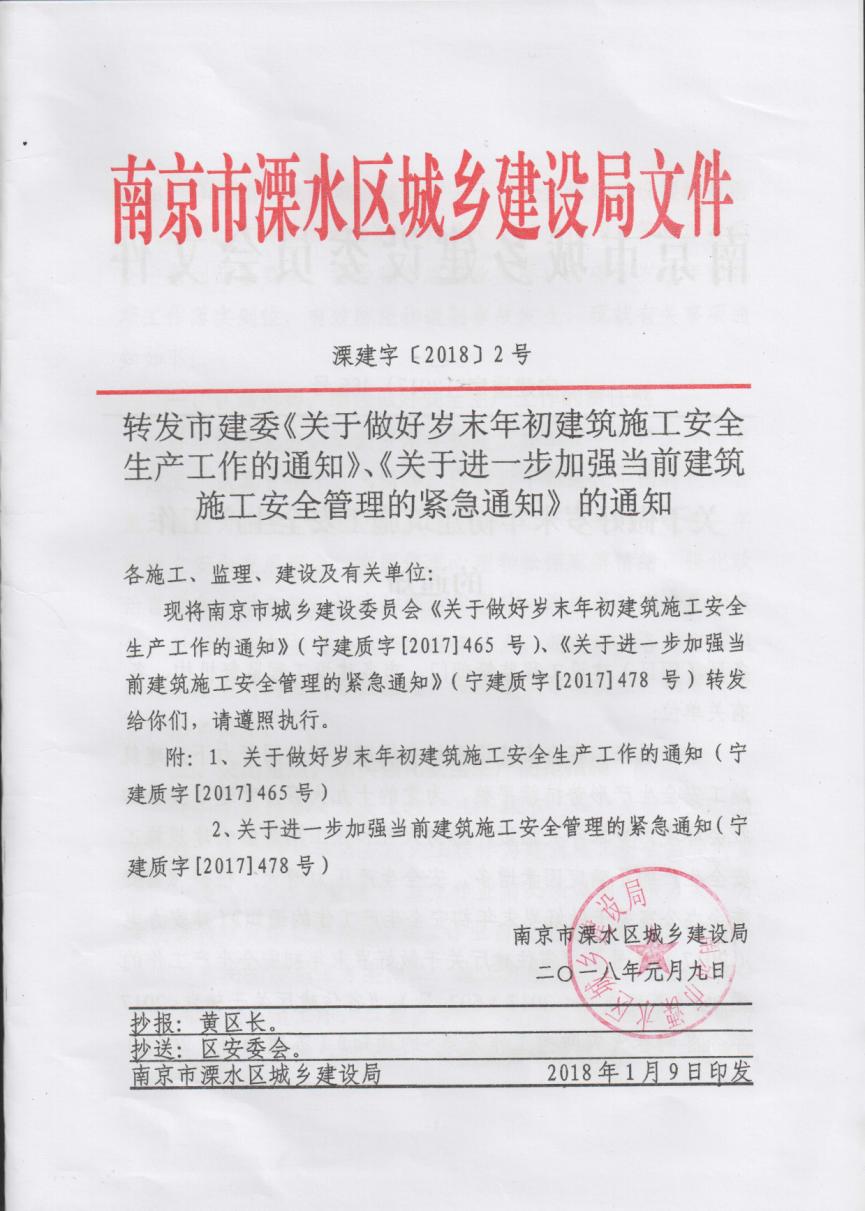 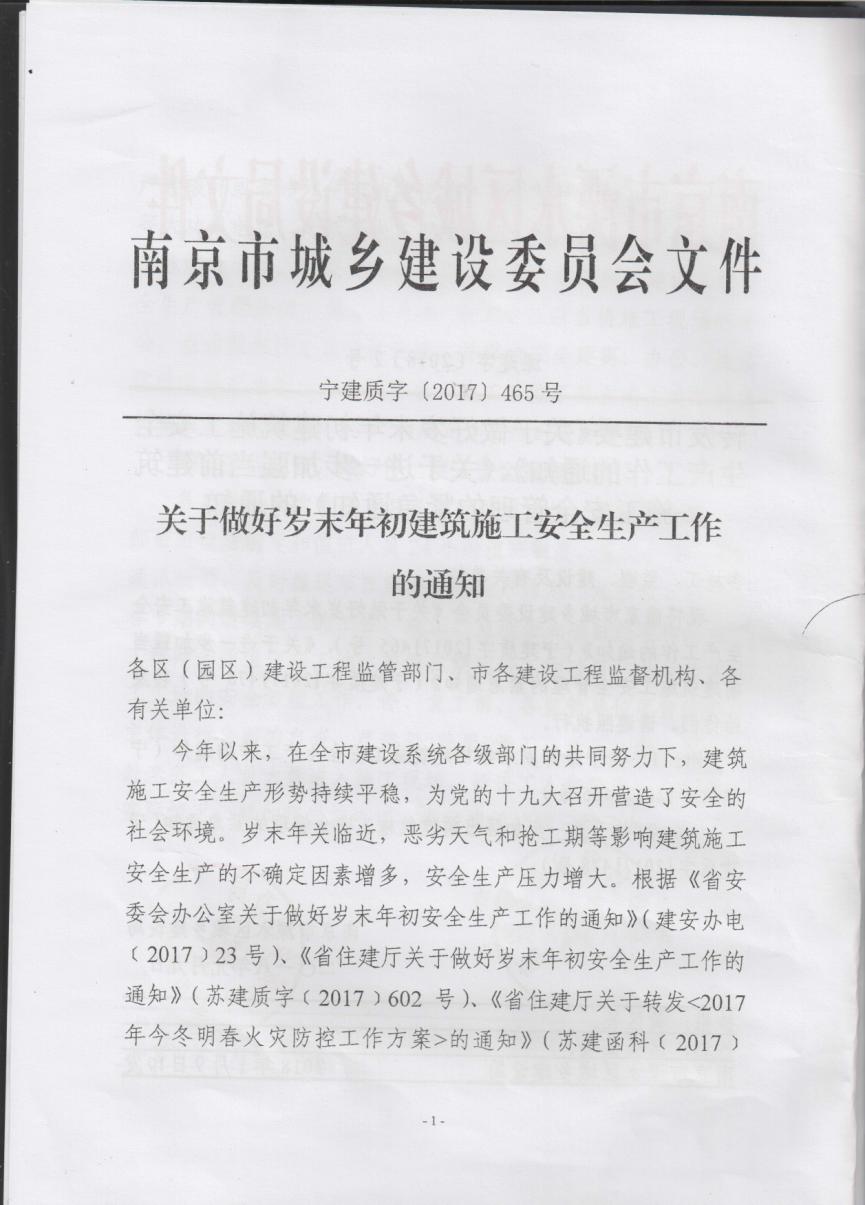 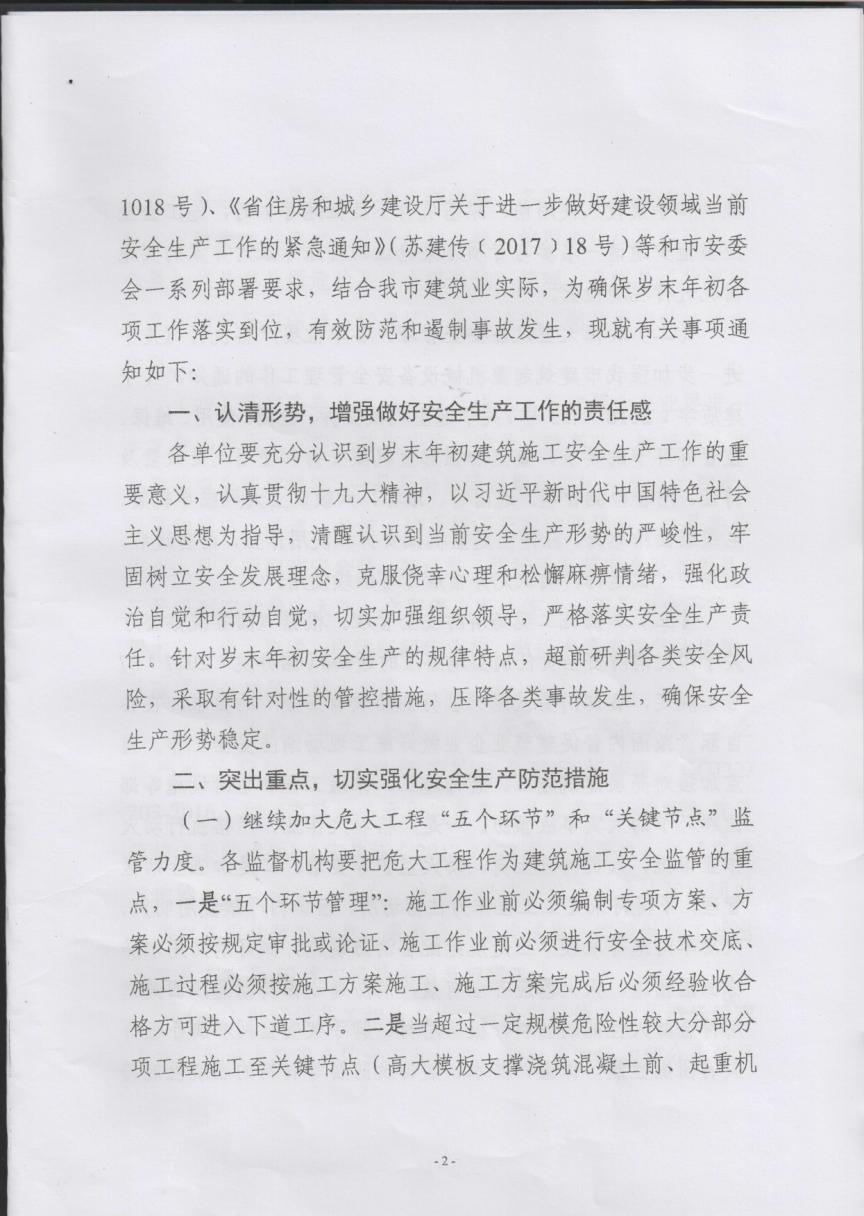 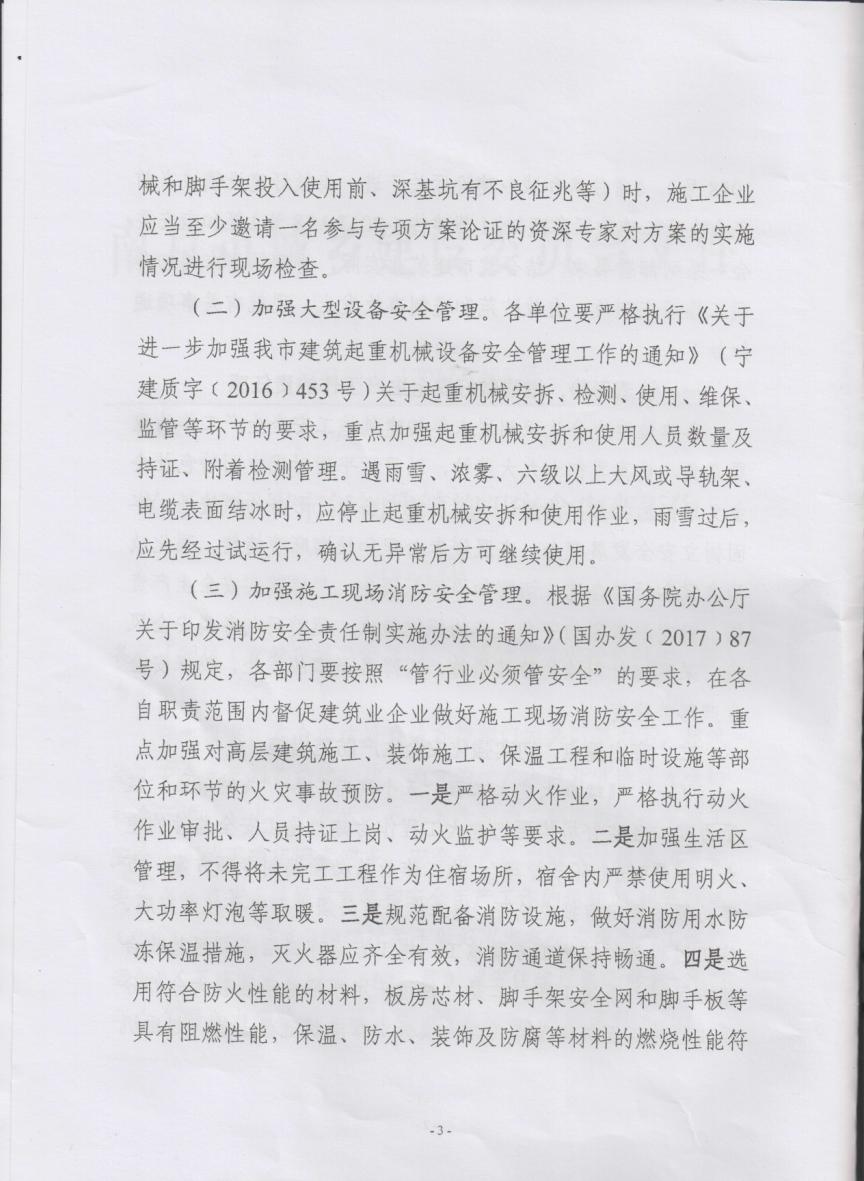 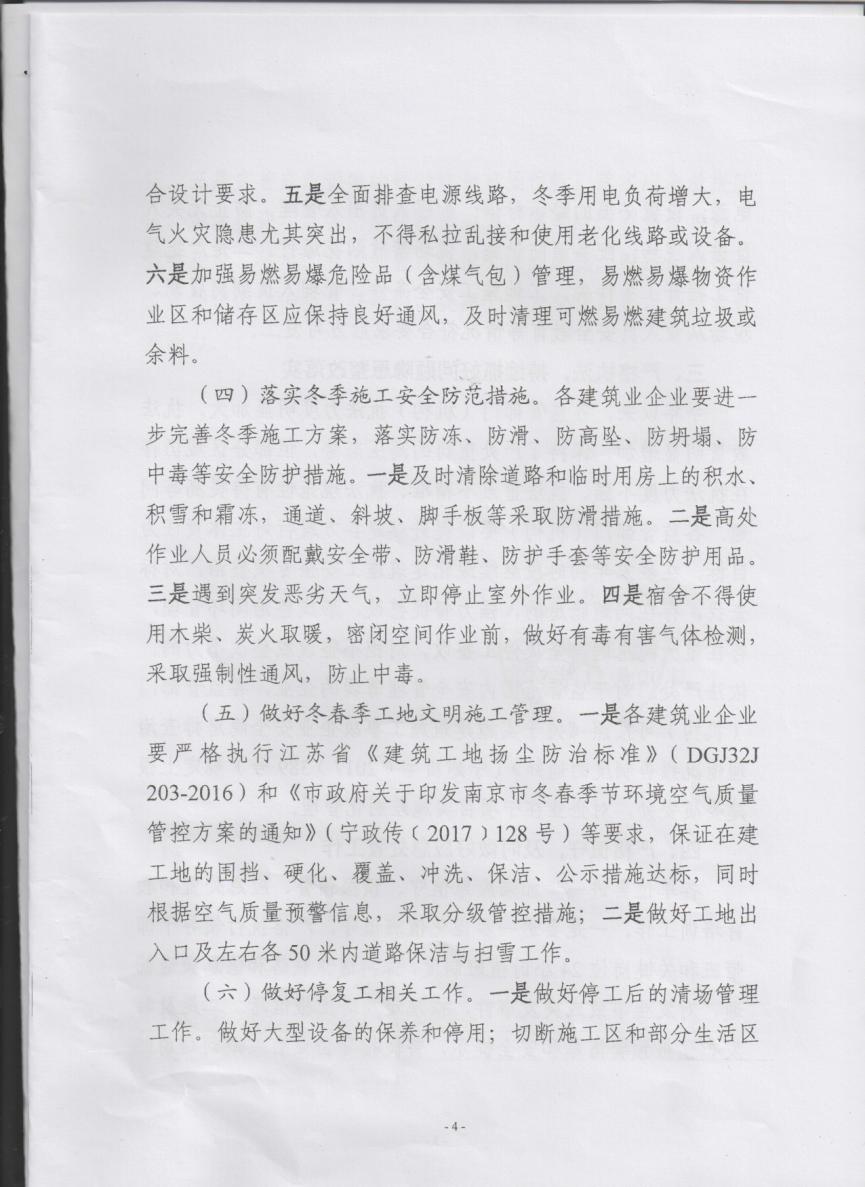 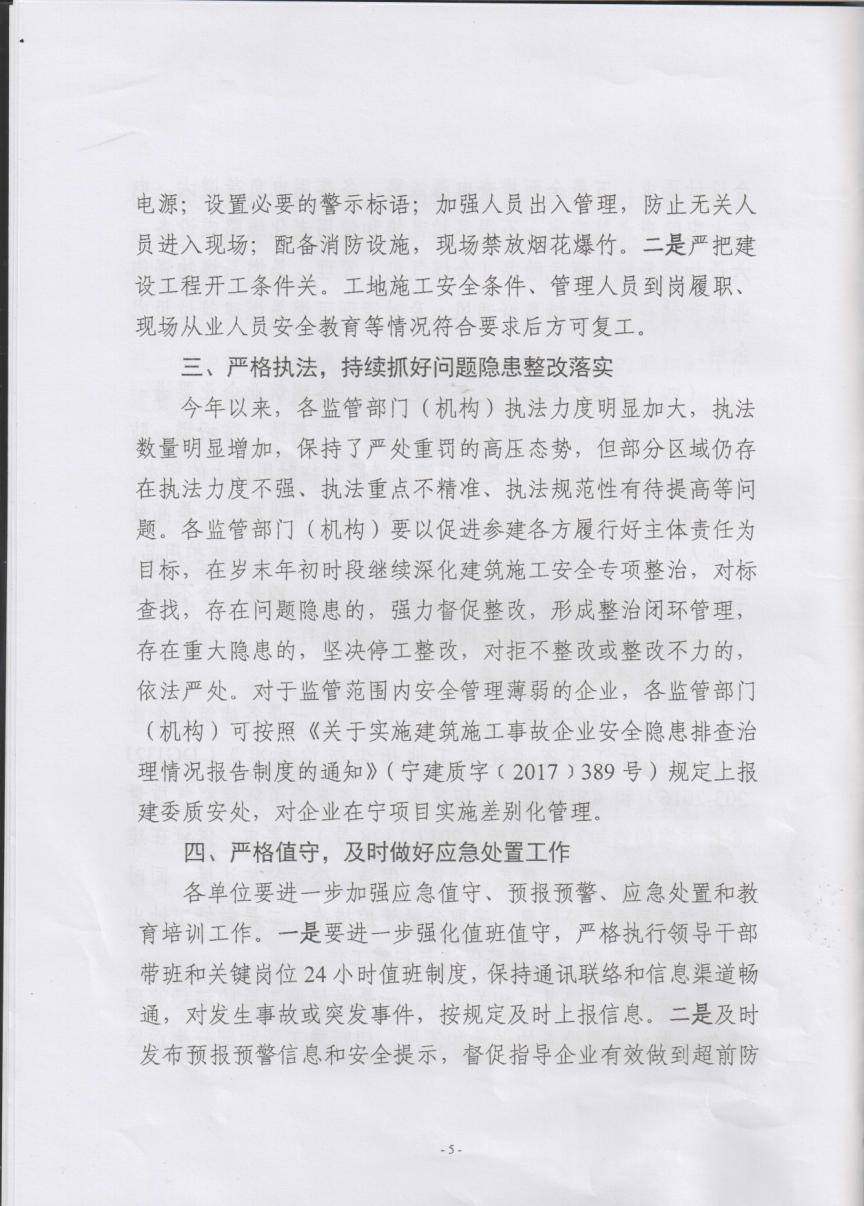 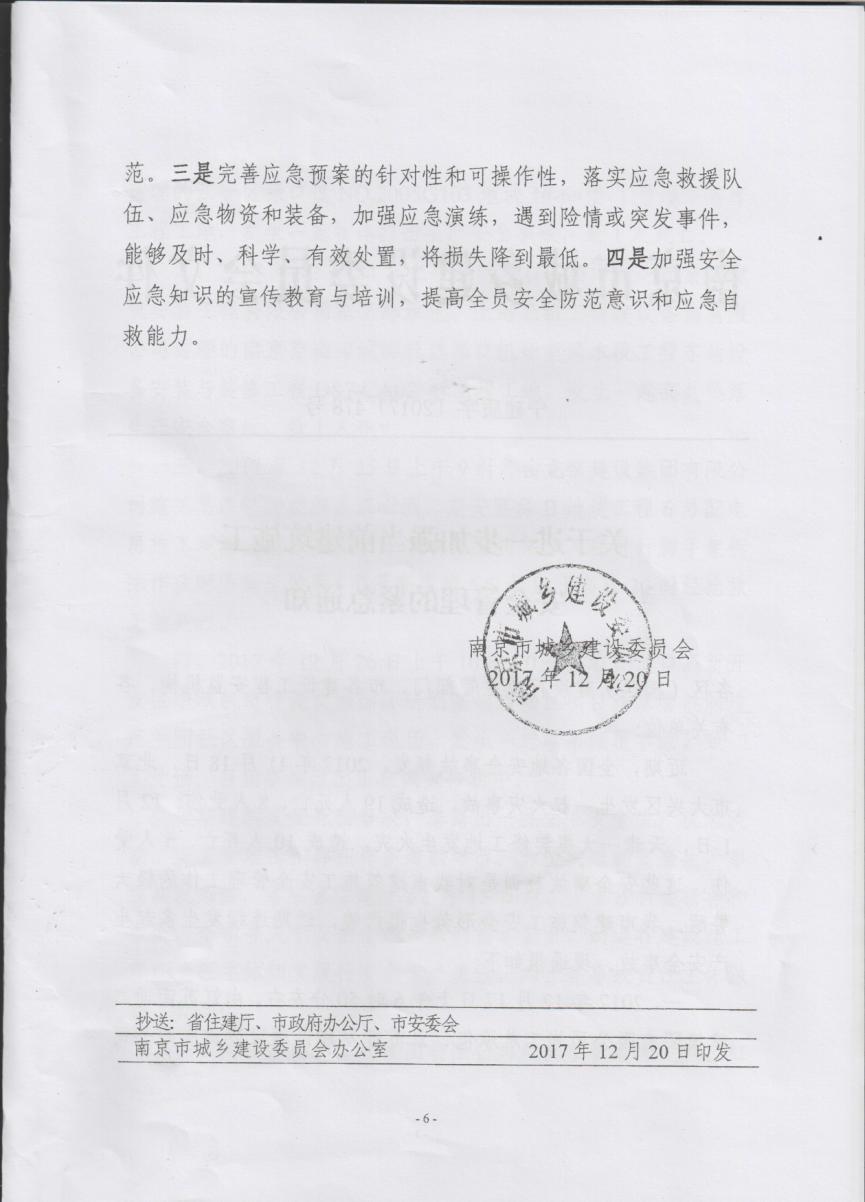 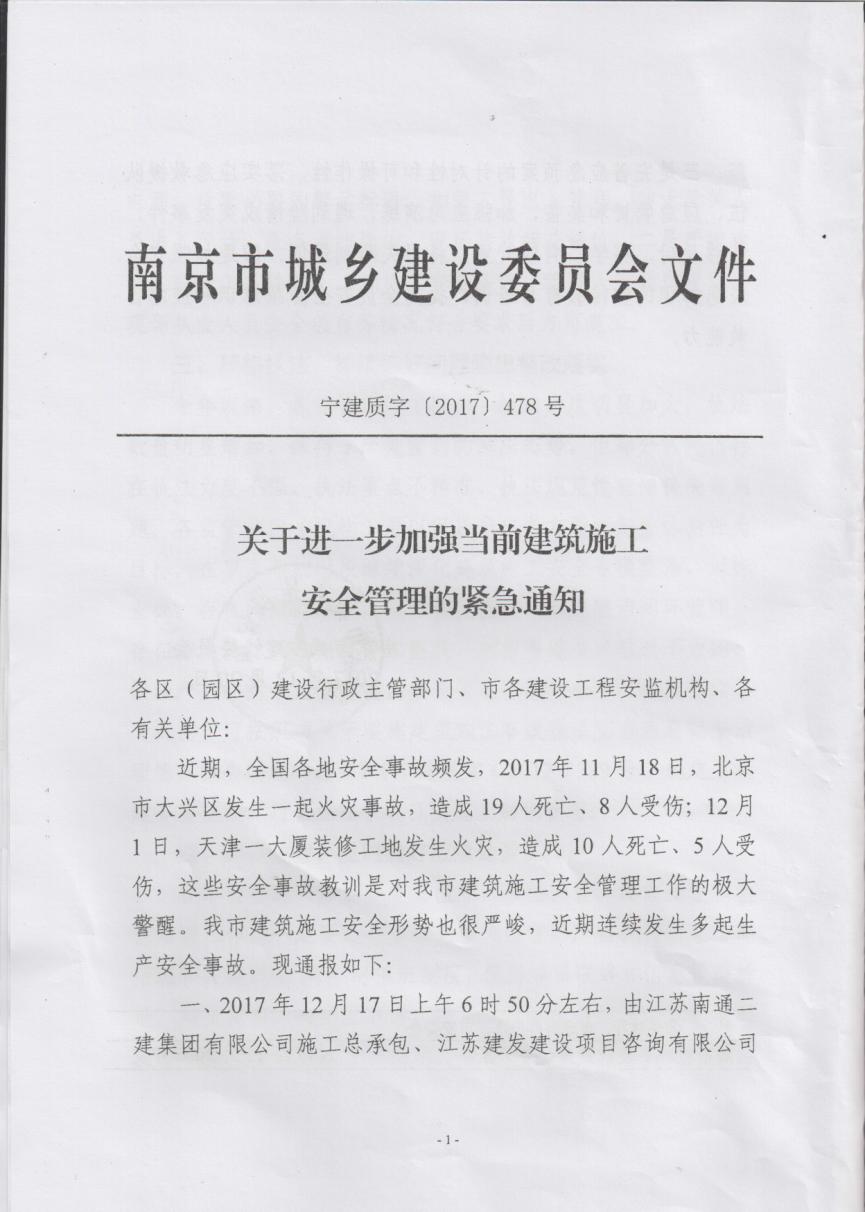 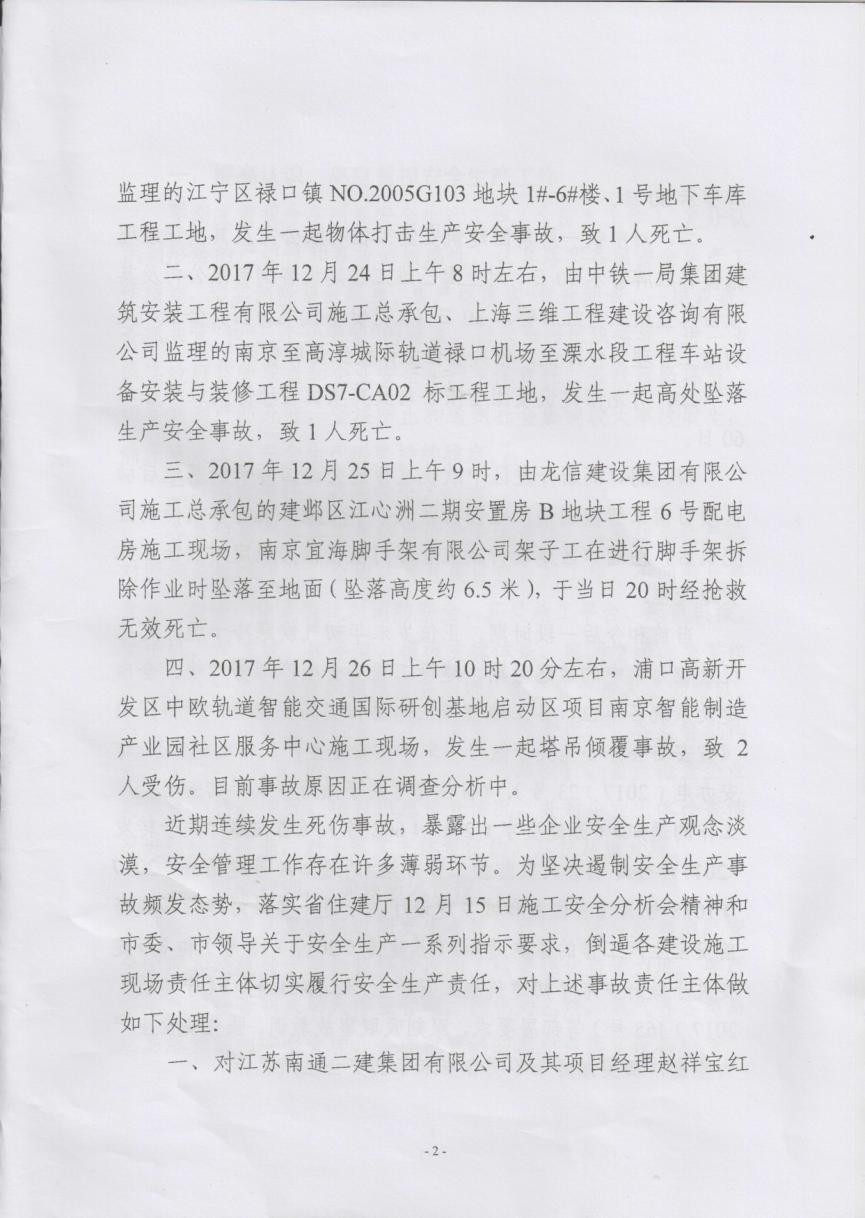 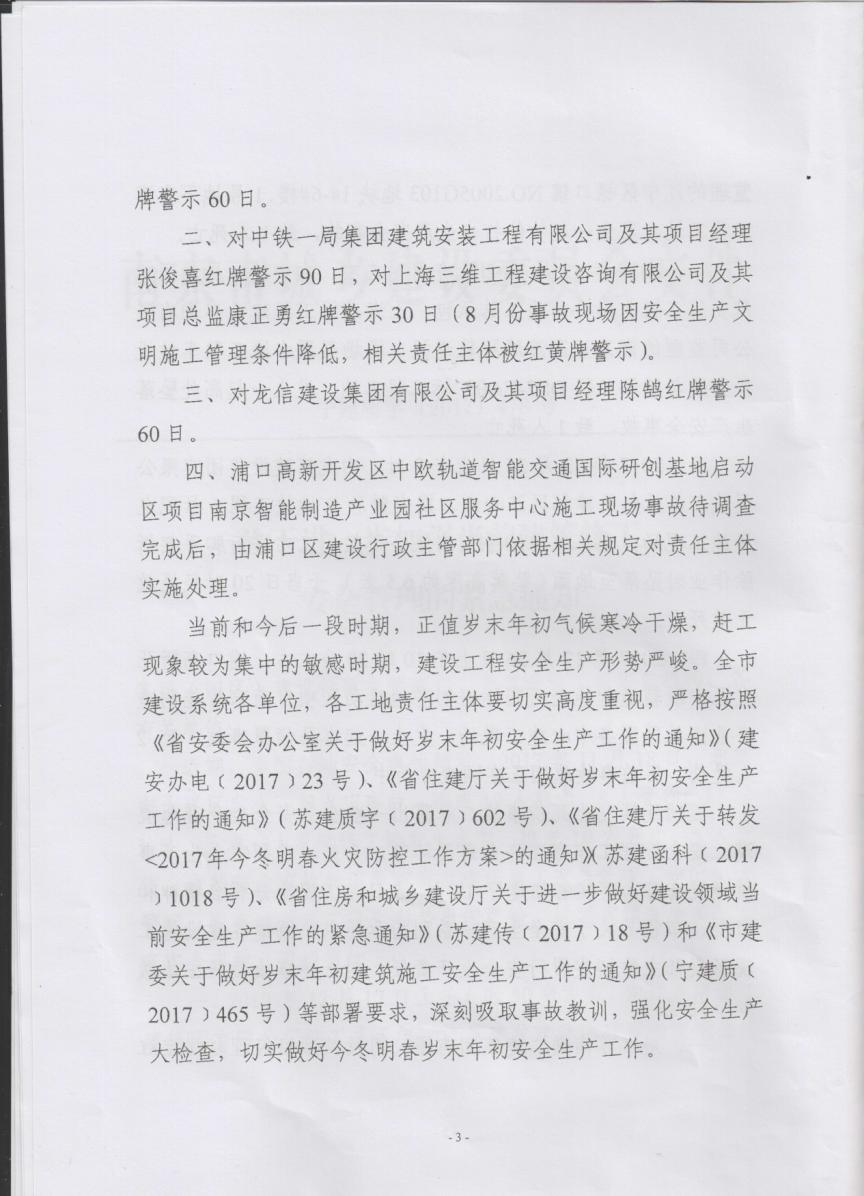 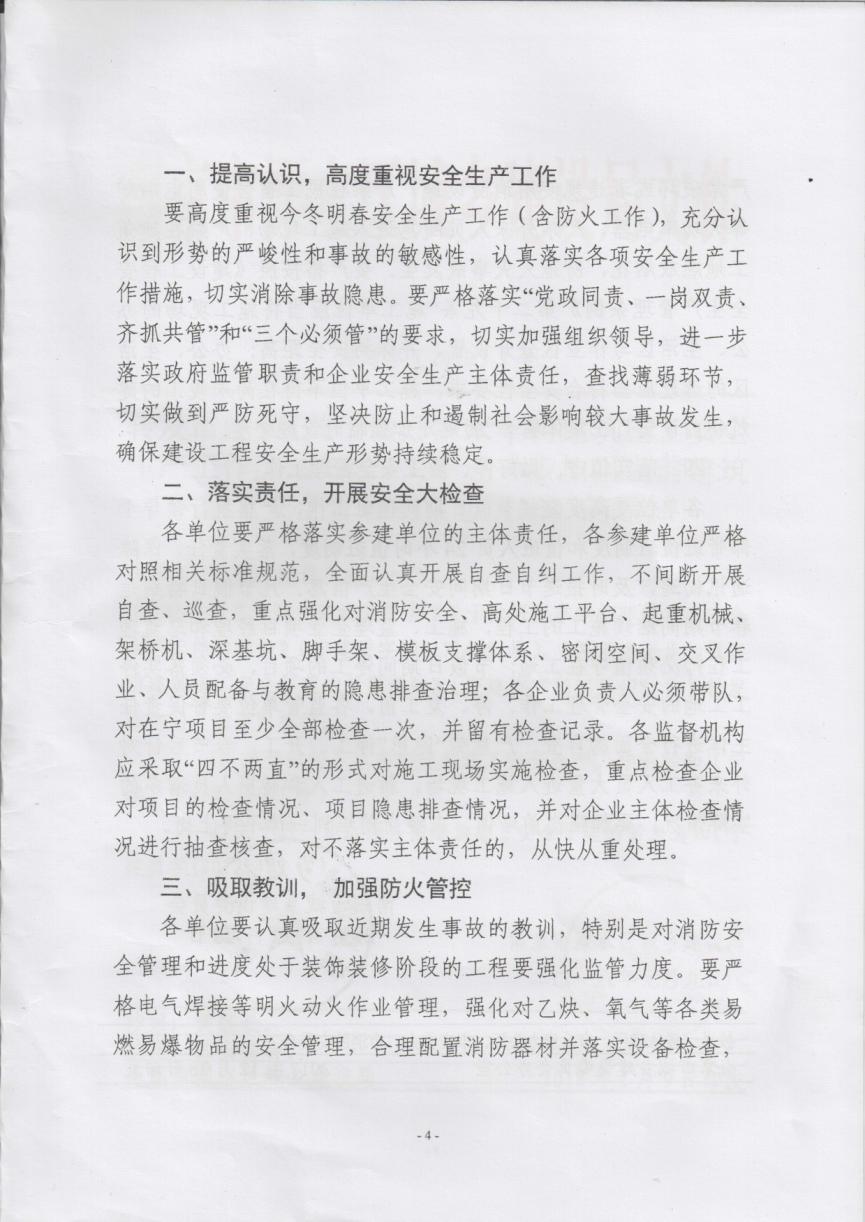 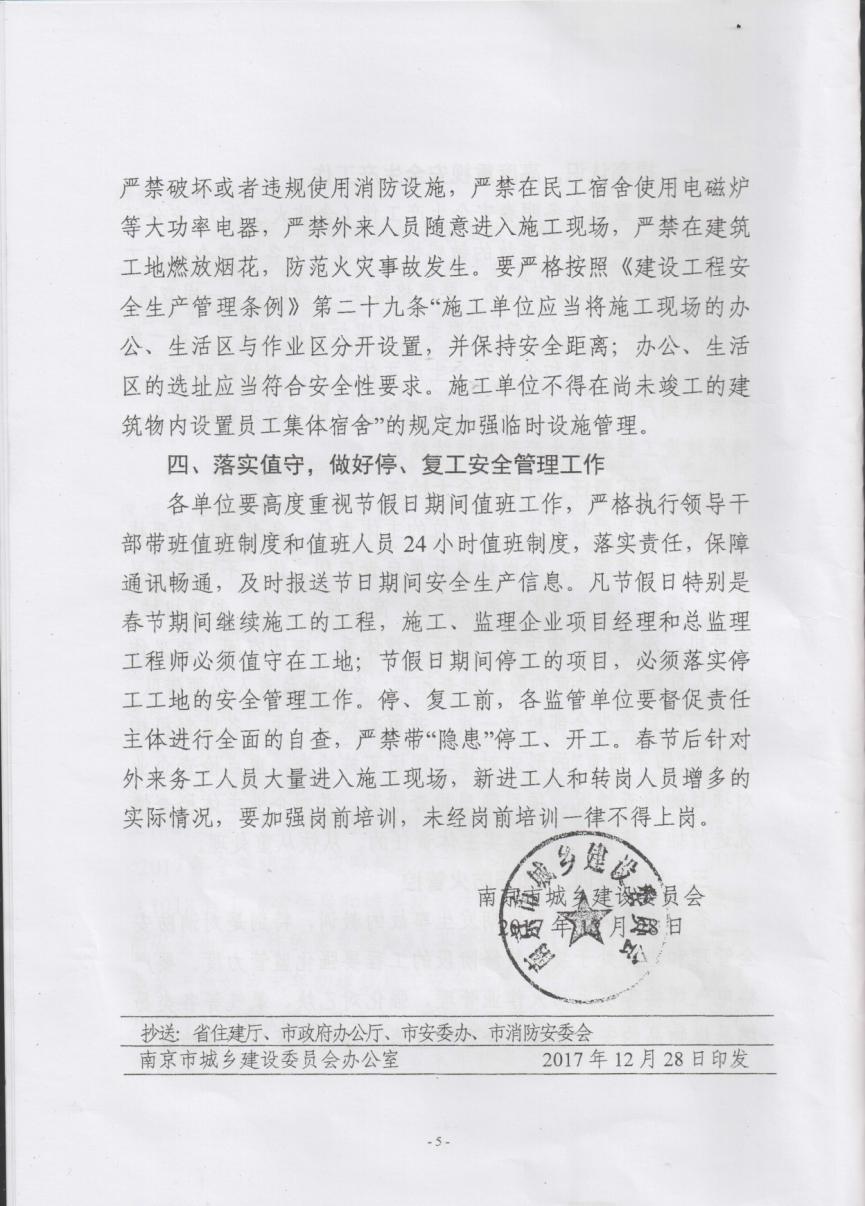 